111學年度廣達《游於藝》計畫申請簡章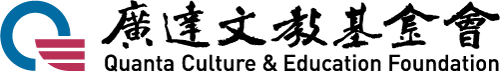 緣起與目的廣達文教基金會長期深耕藝術教育，秉持「文化均富」理念，以成為古今中外文化橋樑為目標，自93學年度起辦理廣達《游於藝》計畫，與國內外博物館合作，將適合學童之展覽資源帶進偏鄉、離島與全臺各地校園。同時以創新教育促進者為目標，鼓勵學校將展覽進行跨領域統整課程，並透過創意的教學方法，讓孩子多元學習，創意思考，以達廣達《游於藝》計畫「用藝術啟發創意」之願景。辦理單位一、共同主辦：教育部、各縣市教育局（邀請中）二、主辦單位：財團法人廣達文教基金會三、協辦單位：廣達《游於藝》學校計畫期程：即日起至112年8月31日申請對象為推動地方策略結盟，本計畫甄選盟主做為各縣市推動游於藝計畫之主力，有意願參與的學校再向盟主申請結為盟校。盟主：預計自全臺22縣市中徵募19個教育單位（各縣市教育局處國教輔導團、中小學校、大專校院及藝文機構等）做為盟主。自106年度起，以盟為單位鼓勵參與加值補助計畫。預計推出20套展覽、甄選19位盟主，推展至全臺250校，估計有20萬學童受益。盟校：各縣市12年國民教育各階段學校均可向盟主學校提出申請。計畫內容簡介廣達《游於藝》計畫是與國內外博物館合作，策劃適合中小學生學習的教育展覽，將古今中外的藝術展品帶入校園，學校師生能以輕鬆自然的方式接觸藝術，並藉由藝術的學習與陶冶，讓身心均衡發展，成就美好的人生。透過展覽活化教學內容，鼓勵教師發展跨領域學科合作的課程設計，進而提升孩子的學習能力與拓展宏觀的視野；透過學校提出課程統整教學、社區合作、共構一個多元文化終身學習平台。計畫架構包含：游於藝展、教育推廣、教師研習、創意教學、藝術小尖兵培訓等五大業務。游於藝展：與國內外博物館合作，將豐厚的文化資源透過會內研究與轉化，產出主題架構，並製作成複製畫及學習物件，策劃成適合中小學學生學習的教育展覽。教育推廣：以主動申請、自願參與方式徵募地區盟主及盟校，促進廣泛參與並扶植教學團隊，透過地區學校策略結盟，應用展覽發展地區特色教學計畫，召集不同專長團隊經驗交流與分享，並透過衛星學校分布深入社區，以達整體計畫地區最大效益。教師研習：為使教師理解游於藝展的核心概念，「展覽介紹」、「課程設計」、「實務分享」及「導覽培訓」等課程，期使教師突破現況、發揮創意，設計統整性的教學內容，以及利於計畫執行。創意教學：鼓勵學校成立教學團隊，促使教學合作；透過多面向主題引導跨領域學科統整及協同教學，並提供新的教育觀點及教學方法，鼓勵教師改變與創新，讓學習更有彈性及包容性，期許引導學生創造力。藝術小尖兵培訓：規劃展覽導覽課程實務教學課程，提供學生導覽及欣賞畫作的方法，養成過程更提升學生自主學習、思考判斷以及問題解決的能力。一、執行架構二、分工盟主：申請廣達《游於藝》展覽到地區巡迴，當年展覽由各地區盟主互相協調。盟主需甄選及管理巡迴、辦理說明會、教師研習、藝術小尖兵培訓、聯合開幕或成果展，管理維護巡迴期間展品以及參加廣達游藝獎（請參考附件一：計畫執行項目）。盟校：辦理校內展覽、配合盟主及盟校協調巡迴檔期、管理到展期間展品維護、培訓校內導覽小尖兵、執行教學計畫，以及參加廣達游藝獎。三、加值補助地區拓展：為鼓勵澎湖、金門、馬祖等地區參與計畫，盟主可規劃1-3個檔期供前述地區學校參與，亦歡迎前述地區學校主動向盟主報名參與，預計每地區拓展1校。地區拓展之補助以一校新臺幣20,000元整、一盟以拓展3校（區）為限，每一地區由一位盟主拓展為原則。若遇有多個同盟邀請同一地區者，將視該盟計畫效益擇一補助。申請方式一、方式公開徵募盟主，游於藝計畫網站（https://iic.quanta-edu.org/）線上申請。二、截止日期111年3月1日（二），以午夜12:00申請截止，逾期不予受理。三、內容請於游於藝計畫網站登入會員後，於盟主甄選處進行線上申請。填寫內容範例可參閱（附件二：計畫申請書），計畫名稱請統一「111學年度廣達《游於藝》計畫-oo縣/市」。111年度計13個主題，17套展覽資源開放公開申請。四、注意事項文件不齊全者恕不予受理。五、盟校申請依各縣市地區盟主公告申請方式，並採以游於藝網站申請，建議時程如下：111年3月28日-5月3日：由盟主於廣達游於藝計畫網站開立展覽專區(https://iic.quanta-edu.org/），請有意申請盟校上計畫網站，登入會員後於展覽申請處線上申請填寫計畫書（格式請參考附件三：策展申請書）。111年5月6日前完成線上盟校審核。111年6月10日完成盟校檔期確認。 展覽結束後一個月內：完成盟校線上填報作業，格式可參考附件五：盟校結案報告。游於藝網站與使用說明影片: 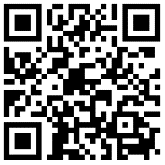 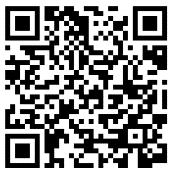 盟主遴選標準一、依計畫書進行審查，評分以百分比計算，各項評分比重說明如下：資源與學校分配35%：檢視地區主辦單位募集、分配參與學校之方式，包含偏遠地區學校參與、區內學校分布平均達衛星學校效益。加值補助地區澎湖、金門或馬祖每區拓展1校，盟主可選擇拓展1-3個地區，依最高成本效益進行評選，獲選者可加值補助。地區資源連結與整合，擴大計畫效益。活動規劃20%：結合教學、地方特色、廣達《游於藝》計畫聯合成果活動規劃及延伸性其他活動規劃。該縣市前一年度活動績效20%：包括109學年度結案、第十二屆廣達游藝獎報名件數、109學年度問卷數等。研習課程15%：結合廣達《游於藝》計畫展覽主題進行教師研習及小尖兵培訓活動規劃。整體評估10%：過去辦理經驗及實施成效；預期效益及可行性。二、展覽主題選擇順序表（同一順位內依計畫書評分由高至低排序之）：補助項目廣達文教基金會將提供盟主學校計畫執行所需資源及經費，本年度規劃加值補助，鼓勵展出地區拓展。一、教學資源：提供教學展覽套件（依主題包含展品、輔助教材教具及推廣品）、示範教案、《游於藝》網站線上參考資源、教師研習建議講師名單、小尖兵培訓課程架構及建議講師名單。二、經費（經費使用要點請參考附件一：計畫執行項目）：說明會、教師研習、小尖兵培訓及成果發表或開閉幕活動。盟校部分原則上依學校規模補助展覽經費新臺幣5,000-10,000元整及展品運費補助（可能依地區狀況調整）。三、加值補助地區拓展：本年度預定於澎湖、金門及馬祖進行地區拓展，盟主於上述各該地區選擇拓展一區（或一校），可獲得經費補助新臺幣2萬元整，至多補助新臺幣6萬元整（若有多位盟主同時申請拓展同一地區，將依最高成本效益進行評選）。簽約時程簽約：盟主請於111年5月13日前完成簽約並連同公文、第一期款領據正本及匯款帳戶（含戶名、銀行、分行、帳號）紙本寄至本會。第一期款撥款：111年6月30日前完成。成果結案一、時間112年8月31日前完成結案（各盟校為展覽結束後一個月內）。二、方式盟校：展後一個月內上游於藝計畫網站（https://iic.quanta-edu.org/）填寫結案資料。112年6月30日前填寫線上問卷。未完成結案者依約將不支付補助款項，隔年亦無法參加廣達《游於藝》計畫。盟主：確認盟校完成線上結案後，備以下文件乙份：結案公文紙本。經費結算表紙本（須經承辦人、主計及機關首長核章）。第二期款領據正本及匯款帳戶影本（含戶名、銀行、分行、帳號）。填寫盟主線上結案（含有志一同、教師敘獎名單）及完成線上問卷（同盟校結案方式第2點）。三、注意事項結案資料寄至本會確認無誤後，第二期款於二個月內撥款至指定帳戶。盟主彙整子校結案截止日期112年8月31日，若有子校尚未結案造成作業延宕，有下列處理方式  盟主行計畫展延公函至基金會。盟校請直接與基金會結案，由基金會撥付經費款項，最遲至當年11月止。未完成結案者依約將不支付補助款項，隔年亦無法參加廣達《游於藝》計畫。若有剩餘款項請依約發送公文至本會，雙方同意後可流用。展覽需仰賴借展單位（巡迴學校）的共同維護，除了接、撤展時與搬運人員逐一點交展品外，應於展覽期間確實施行維護；若發生展品損壞或短少之情形（天災等不可抗力因素除外），由借展單位負擔賠償責任，於下年度計畫中酌予扣除補助經費。獎勵方式敘獎：基金會發文建請教育局處惠予廣達《游於藝》參與教師每校2位（盟主5位）敘獎。感謝狀：每校每學年結束提報志工1位，頒發「有志一同」感謝狀。小尖兵服務證書：授予小尖兵服務證書每校20位。創藝DNA獎學金：廣達《游於藝》參與學校之在學學生，可經教師推薦申請。重要期程：簡章公告：即日起公告於基金會官網。盟主申請收件時間：即日起至111年3月1日，游於藝計畫網站申請，以午夜12點申請截止。盟主申請結果公告：111年3月11日公告於基金會網站。盟主說明會議：111年3月16日下午14:00-16:00，採進行採線上說明會議。盟主計畫書調整：111年3月17日至25日。各縣市盟校說明會議：111年3月21日起，依據各縣市時程另訂。各縣市盟校網站申請：111年3月28日至5月3日。 各縣市盟主審核盟校申請：111年5月6日前完成。簽約：111年5月13日前寄回合約及第一期款領據。 盟校檔期確認：111年6月10日完成。 第一期款撥款：111年6月30日前完成。計畫執行：111年3月至112年8月。計畫結案：盟校需於展覽後一個月內上《游於藝》計畫網站（https://iic.quanta-edu.org/）結案；盟主需於112年8月31日前上《游於藝》計畫網站結案。其他因應新冠疫情擬定廣達《游於藝》疫情應變方案，盟主計畫書編寫原則上以疫情二級以下進行編寫，如因疫情影響可依據附件六進行相關計畫變更。附件清單附件一：計畫執行項目附件二：計畫申請書附件三：策展申請書附件四：結案報告書附件五：盟校結案報告書附件六：廣達游於藝計畫 疫情應變方案附件一：計畫執行項目執行架構實施項目說明會活動目的：增進教師對計畫主題內容的了解與應用，加強教師對廣達《游於藝》理念的認同與推行，促進校際間的教學整合與資源分享。辦理單位：由盟主辦理，基金會參與協助說明。活動日期：以3-4月召開為原則，以利後續盟校申請、甄選及管理作業，裨益納入下學年課程。活動地點：以公部門、主辦單位或地方產業特色場域為主。活動對象：對計畫有興趣之各級學校行政人員、教師、志工自由參與，確認參與巡迴展覽的學校承辦學校務必委派承辦人員出席。活動內容：針對本計畫執行方式、當期展覽規劃，包含展覽內容、展覽方式、學校檔期及課程統整相關教學實務課程，盟主須向主管機關申請研習時數並惠予出席教師公(差)假辦理。備註：採線上辦理者不另行補助經費。巡迴學校管理活動目的：由盟主徵募10-16所中小學校安排展覽檔期，透過學校主動提案，讓教師規劃適合學校發揮的教學計畫，透過教案分享，校際間互相觀摩成長。辦理單位：基金會甄選盟主，由盟主進行盟校管理。巡迴學校申請方式與日期：採以游於藝網站申請，111年3月28日至5月3日。評分標準：教學設計20%、活動規劃30%、展場規劃30%、整體評估20%，實際視各地特色酌予評估。活動對象：A類：中大型學校：展覽3-4週，每參與計畫學校可獲展覽佈展補助金額新臺幣10,000元整。B類：偏遠地區學校或小型學校：展覽1-2週，每參與計畫學校可獲展覽佈展補助金額新臺幣5,000元整。每地區必須包含4所以上B類學校參與，一學年度至少二個月提供B類學校參與計畫。參加加值補助計畫－地區拓展者，該盟有1-3所位於澎湖、金門或馬祖之學校，獲選可獲得2-6萬元補助。活動內容：公開徵募學校參與，巡迴學校參加辦法請參考各盟主公告，展覽結束後須於1個月內上傳結案資料。盟主協助地區例行性事務：溝通聯繫、展品運送、活動紀錄、活動辦理、結案撥款等。巡迴學校線上審核：111年5月6日前完成線上巡迴學校審核。游於藝網站(https://iic.quanta-edu.org/）與使用說明影片:注意事項：基金會協助同盟計畫管理，包含：學校訪視、頭尾展品運送與保險、紀錄、輔導及問題處理等。展品運送與維護：巡迴學校展品運送請依展品清單確實點收，並善盡保管責任妥善留存展品清單，展品運送可找當地貨運公司，建議請司機協助清點。基金會依不同展覽提供相關推廣品（如：兒童導覽手冊、小尖兵掛牌或海報等。）推廣品將統一寄送至盟主學校，盟主請確實點收並按時回傳隨箱之簽收單，盟校之推廣品由盟主確實派發至各校。展品與推廣品如有損壞或短少等情形（天災等不可抗力因素除外），由借展單位（巡迴學校）負擔賠償責任，於下年度計畫中酌予扣除補助經費。並請儘速利用《游於藝》網站維修報報功能，同時回報盟主及基金會承辦人同步紀錄於展品清單/簽收單，以維護後續巡迴學校之權益。聯合開幕或成果展活動目的：分享跨領域教學經驗及成果，促進校際導覽小尖兵  交流。辦理單位：盟主或當期巡迴學校。活動日期：依地方特色及呈現形式校際討論定之，須辦理至少1場。活動地點：當期同盟學校空間為主。活動對象：同盟學校代表、學校師生、社區民眾，建議邀請主管機關長官出席。活動內容：聯合開幕/成果發表會須將教學成果以表演藝術形式呈現，其中至少跨及視覺藝術、音樂、表演藝術、語文等領域，能呈現科技融入教學之成果為佳。聯合開幕/成果發表會須頒發巡迴學校感謝狀，安排展覽參觀、小尖兵導覽及相關活動等。教師研習活動目的：結合廣達《游於藝》計畫主題，充實地方教師展覽知識及內涵，提升教師課程設計與教學規劃的能力，為落實藝術人文教育的紮根。辦理單位：由盟主辦理，基金會提供課程安排及講師名單建議。活動日期：預定於每年5-8月辦理，建議於展覽進入校園前辦理，以利各校師生準備。活動地點：盟主或其他單位場地。活動對象：盟校每校遴選2-3名代表出席（含教師、行政人員、志工），對展覽主題有興趣之各級學校教師、志工及一般民眾自由參與。活動內容：針對廣達《游於藝》計畫展覽主題辦理1日（或2個半日）教師研習課程，規劃「展覽介紹」、「課程設計」、「實務分享」及「導覽培訓」等課程。注意事項：講師亦可邀請當地相關領域之專家。盟主協助研習時數核發申請。邀請講師同意，於「肖像權使用同意書」中簽名。藝術小尖兵培訓活動目的：為使學生瞭解小尖兵任務並養成基礎能力，以「敢於站在眾人面前導覽一幅畫」為主要目標辦理培訓課程。辦理單位：由盟主辦理，基金會提供課程大綱、建議講師名單。活動日期：預定於每年7-12月間辦理，建議依上下學期展出學校分為7-8月間或11-12月間分別辦理。活動地點：以各縣市博物館或以展覽主題相關連之博物館為主。活動對象：每校甄選20人，以國小三至六年級學生為主，建議可於6月份確認檔期後即甄選小尖兵。並由校方推舉1-3位老師擔任小尖兵培訓種子教師，協助培訓相關課程，建議共同參與盟主辦理之小尖兵培訓熟悉培訓方法，基金會至多補助2位出席小尖兵培訓。活動內容：辦理5小時培訓課程，學習指標包含：能具體描述畫作特徵、陳述對於畫作的感受、作品想表達的觀點及與觀眾互動。課程內容有：具備信心、基礎口語表達能力、肢體語言表現及資料收集準備。注意事項：完成小尖兵培訓之學生，基金會將核可3小時之志工研習時數（基礎訓練課程），並依廣達《游於藝》計畫實際服務時數發給服務證書。廣達游藝獎由基金會主辦，所有盟主及盟校須派員參與。導覽達人活動目的：藉由「廣達游藝獎─導覽達人」選拔賽，提昇地方藝術小尖兵導覽能力及溝通表達能力，透過藝文教育陶冶，讓學子從小累積主動學習、樂於分享以及創意開發之能力。活動日期：每年4月中截止收件，頒獎典禮進行決賽暨頒獎。活動地點：依競賽簡章公告舉辦之。活動對象：（1）國小組（2）中學組。每校至少推派3位小尖兵參與競賽。活動內容：將指定名畫做精采導覽錄影，並寫下300字導覽內容上傳游藝獎報名網站，報名辦法屆時依循官網簡章。創意教學獎活動目的：鼓勵學校教師進行主題統整課程，跨領域教師交流、以及結合學校在地思考、自編教材及創意教學的能力。活動日期：每年9月截止收件，決賽同時開放公開觀摩並於當日頒獎。活動地點：依競賽簡章公告舉辦之。活動對象：國小至高中在職教師，含正式教師、代理代課教師、實習教師等，每盟推舉件數至少2件。活動內容：將《游於藝》計畫之教學設計、教學歷程、學習單、教材教具、學生成果等彙整上傳游藝獎報名網站，報名辦法屆時依官網簡章。表揚目的：感謝相關人員對游於藝計畫的投入與協助。提報方式：每校每學期結束，由盟主彙整各校小尖兵20位予基金會承辦人印發服務證書。8/31前盟主彙整盟校每校老師或行政人員2位（盟主5位）、志工1位於結案報告中。獎勵內容： 小尖兵證書：授予小尖兵研習及服務時數證書。敘獎：依提報名單建請該縣市教育局處敘獎，名單須載明姓名、職稱及具體事蹟。有志一同感謝狀：頒發志工感謝狀。經費使用要點本補助款限經常門使用，經本會審核後方可執行。經費補助項目包含：廣達《游於藝》計畫辦理：工讀費、學校補助款、評審費、交通費、餐飲費、保險費、展品運費、郵電費及雜支（文具用品及耗材）等。說明會及教師研習營：講師鐘點費、交通費、印刷費、餐飲費（教師研習營不補助參與學員午餐）、茶水費、保險費、郵電費及雜支（文具用品及耗材）等。小尖兵培訓：講師鐘點費、交通費、印刷費、場地費、餐飲費、茶水費、保險費、郵電費及雜支（文具用品及耗材）等。開幕暨成果展：靜態展學校補款、場地設備費、主持演出費、印刷費、餐飲費、材料費、郵電費及雜支（文具用品及耗材）等，補助上限3萬元整。支用標準：同盟學校補助款：中大型學校：10,000元/校。小型學校、偏遠地區 5,000元/校。加值補助－地區拓展 每地區拓展1校，補助20,000元/校，每盟至多補助60,000元。聯合開閉幕或成果展學校補助款上限：30,000元/盟。工作費：工讀費168元/時。講師鐘點費：外聘2,000元/時 內聘1,000元/時車馬補助費：國內：依飛機及高鐵交通往返時間計算，500元/時，最高2,000元/人次國際：依飛機交通往返時間計算，500元/時國內旅費、短程車資、運費（交通）：依「國內出差旅費報支要點」辦理。餐飲費：100元/人出席費：1,000-2,500元/次。評審費：口試按出席費標準計算，書面審查按件計酬如下：文件（如計畫書、教案等）200-600元/件（200元/千字）照片、圖片：20-40元/件（依照作品主題及尺寸調整）影音：3-5分鐘（如導覽達人）100元/件、10分鐘（如教學歷程紀錄）300元/件。租賃費：博物館導覽機租借，核實報支（依各博物館辦法辦理）。停車費：博物館參觀停車費用，核實報支（依各博物館辦法辦理）。展品運費、遊覽車費：同縣市依下表估算，跨縣市或偏遠學校視地點修正，據實報銷。雜支：最高以（人事費+業務費）*5%編列。行政管理費：計畫期程不滿6個月者，得按（業務費+雜支）*8%已內編列。計畫期程達（含)6個月以上者，得按（業務費+雜）*10%以內編列。附件二：計畫申請書參考格式(實際填寫請上游於藝網站填寫)計畫緣起：貳、辦理單位：參、活動內容：一、學校甄選與管理辦理日期：   年  月  日~   年  月  日 預定辦理場次：共  場次；高中職  所、國民中學  所、國民小學  所學校徵募方式、地區分布：（是否開放公開申請/如何申請）（學校甄選是否考量區域分布/如何安排）參與加值補助：（需含1-3所位於澎湖、金門或馬祖之學校）□否  □是預定  縣市，辦理  場次；高中職  所，國民中學  所，國民小學  所檔期預排二、說明會主旨：增進教師對計畫主題內容的了解與應用，加強教師對廣達《游於藝》理念的認同與推行，促進校際間的教學整合與資源分享。參加對象：對計畫有興趣之各級學校派員參加。活動內容：1.展覽介紹  2.策佈展/檔期說明  3.結案說明辦理日期：   年  月  日   00:00~00:00辦理地點：  課程規劃： 三、教師研習主旨：結合廣達《游於藝》計畫主題，充實地方教師展覽知識及內涵，提升教師課程設計與教學規劃的能力，為落實藝術人文教育的紮根。參加對象：  位。對計畫有興趣之各級學校派員參加。申辦廣達《游於藝》計畫學校及該縣市教師及藝文愛好者。活動內容：1.展覽介紹  2.課程設計  3.課程實務分享辦理日期：   年  月  日  00:00~00:00辦理地點：課程規劃：四、藝術小尖兵培訓主旨：使學生瞭解小尖兵任務並養成基礎能力，以「敢於站在眾人面前導覽一幅畫」為主要目標辦理培訓課程。活動對象：  位（每校甄選20人為上限，國小以中高年級學生為主）活動內容：針對當期廣達《游於藝》計畫研擬課程內容由主辦單位遴聘講師培訓。辦理日期：    年  月  日 00:00~00:00辦理地點： 課程規劃：備註：辦理小尖兵培訓課程相關費用均由主辦單位/盟主統一支付。參與培訓小尖兵學校均應指派至多2人出席協助照顧學生，建議由小尖兵培訓教師參與為佳。培訓課程與小尖兵實際擔任導覽活動應分別錄影、照相存檔，為結案內容所必要。遴選具有創意、表現大方樂於分享藝術賞析小尖兵，錄製導覽影像參加廣達游藝獎全國導覽達人選拔賽。各校小尖兵請自備水壺及個人隨身用品。五、活動規劃(一)盟主可自行規劃聯合成果發表內容。(二)盟主可自行依照地方特色、辦理延伸活動。盟校甄選申請方式：上《游於藝》網站進行展覽申請申請時間：2022年3月28日至2022年5月3日評審方式：遴選3位熟稔《游於藝》計畫及課程規劃的專家書面審查聯合開幕/成果時間：     年  月  日 00:00-00:00地點：盟主學校或其他藝文場所流程：開場表演、長官致詞、頒發感謝狀、小尖兵導覽、學生成果分享、茶敘交流對象：盟主、盟校及周邊學校師生，預計  人藝術小尖兵培訓規劃人次說明每校推派學生20位、教師2位，講師  位、司機  位、工作人員  位，共  人次。加值補助地區教師研習/小尖兵培訓規劃工作人員：講師  人、盟主工作人員  人活動對象：教師  人/學生  人活動流程：1/1 搭機前往  學校行前準備（場地布置）1/2 00:00-00:00 教師研習（講師）   00:00-00:00 教學分享交流（講師）1/3 08:00-17:00 小尖兵培訊（講師）1/4 搭機返台肆、預期效益一、教學部份二、資源整合三、相關推廣活動伍、計畫經費概算 單位：元總計︰        元備註：1.以上經費可相互流用。2.本計畫未盡事宜，得依實際狀況修訂3.活動經費、展品、推廣品及巡迴展展品保險由廣達文教基金會提供。附件三：巡迴學校計畫申請書參考格式(實際填寫請上游於藝網站填寫) 一、基本資料二、策展計畫說明（一）申請展覽：（二）展覽區域：（三）場地名稱；（四）場地照片：（請附圖）（五）展示設備(展覽設備規劃，如投影機、VCD、DVD的運用規劃等)：（六）學校置畫的方式：□開放式木製畫架□壁釘□軌道/燈組□五爪掛鉤□其他_________________（七）畫作保管－學校保全系統：（八）參觀導覽動線規劃：（請附圖）（九）其他：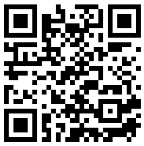 教學計畫   教學計劃可參考廣達游於藝網站-教學庫，進行參考編寫教學設計主題課程架構活動教案（請由主題課程架構表中選取一或數個教學單元填寫）由上述課程架構表中，擇一具代表性教學單元詳填下表即可，可依課程設計調整表格與檢附相關學習單、教學資料。四、預期效益（一）教學資源：（二）資源整合：（三）相關推廣活動：（四）預期目標：五、經費概算附件四：盟主結案報告書(表格以游於藝計畫網站為主)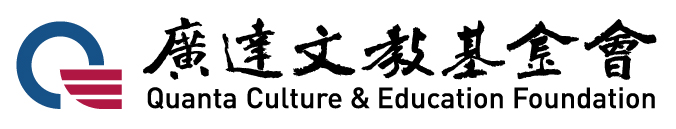 111學年廣達《游於藝》計畫（縣市）盟主結案報告書【封面】計畫名稱：辦理單位： 計畫主持人： 計畫聯絡人：聯絡電話：聯絡地址：結案日期： 五、展覽檔期表六、活動紀錄附上40張相片記錄，以圖附文方式說明（表格可視需求自行調整、增補，須包含說明會、教師研習營、小尖兵培訓、聯合開閉幕等活動）七、經費結算表（請承辦人、主計及機關首長紙本用印後，連同第二期收據、結案公文一併寄回基金會）單位：元總計︰        元承辦人員：           主計人員：           機關首長：中華民國     年     月     日八、有志一同推薦名單備註：1.每校提報1位為限，名額可流用。（例：澎湖同盟共10校，總額即為10人）2.盟主可規劃於次年聯合開幕式統一表揚。九、敘獎教師推薦名單備註：1.子校每校至多提報2位。2.盟主每校至多提報5位（含跨校支援教師）3.提報名單須經各校校長確認，且名額均不可流用。4.若名額超過基金會提報之上限可由盟主自行向教育局處建請敘獎，基金會不重複提報申請。十、線上問卷問卷（屆時請參閱《游於藝》網站結案頁面連結），請計畫參與學校於112年6月30日前完成填寫。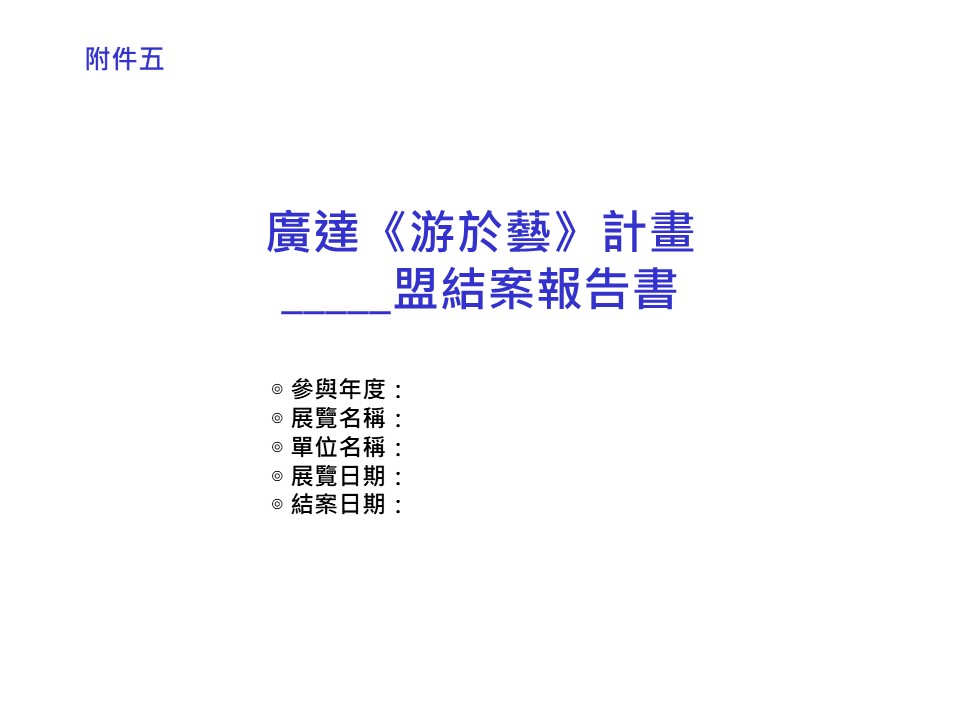 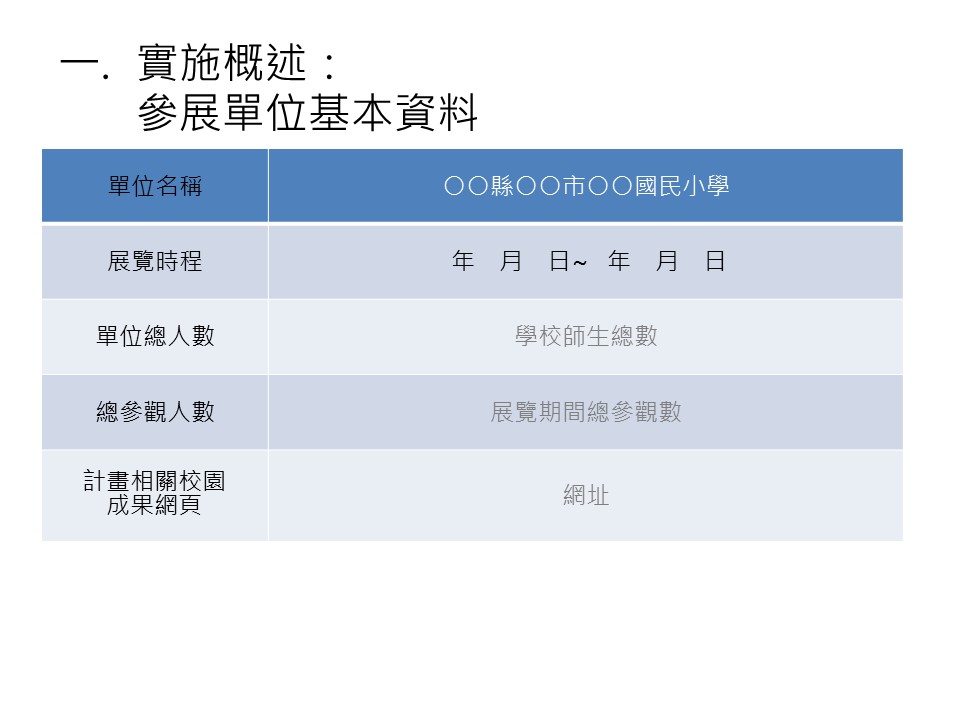 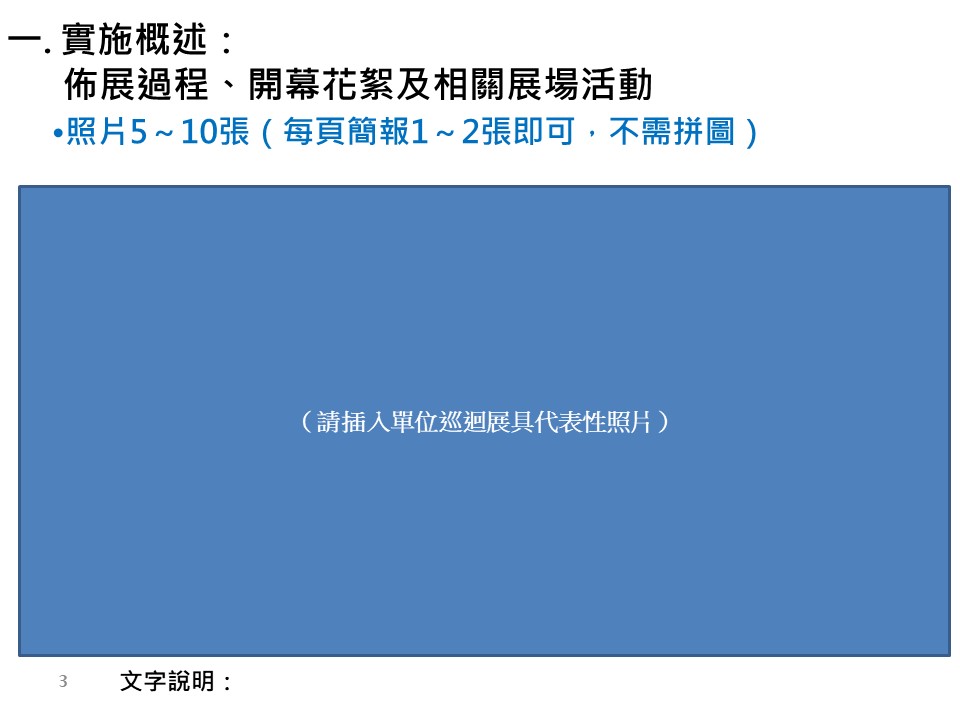 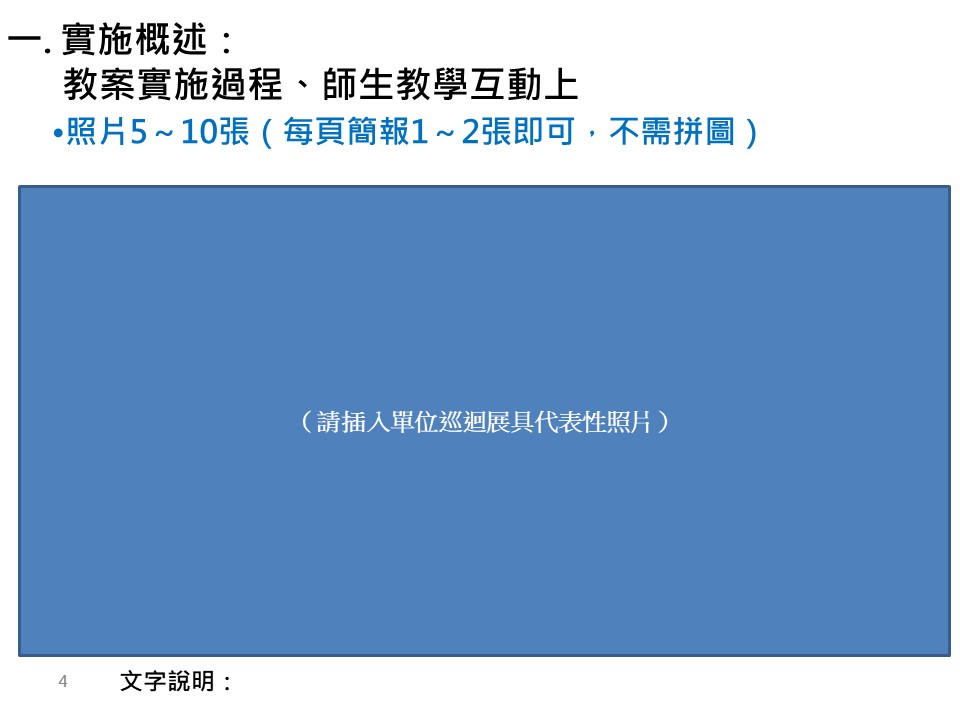 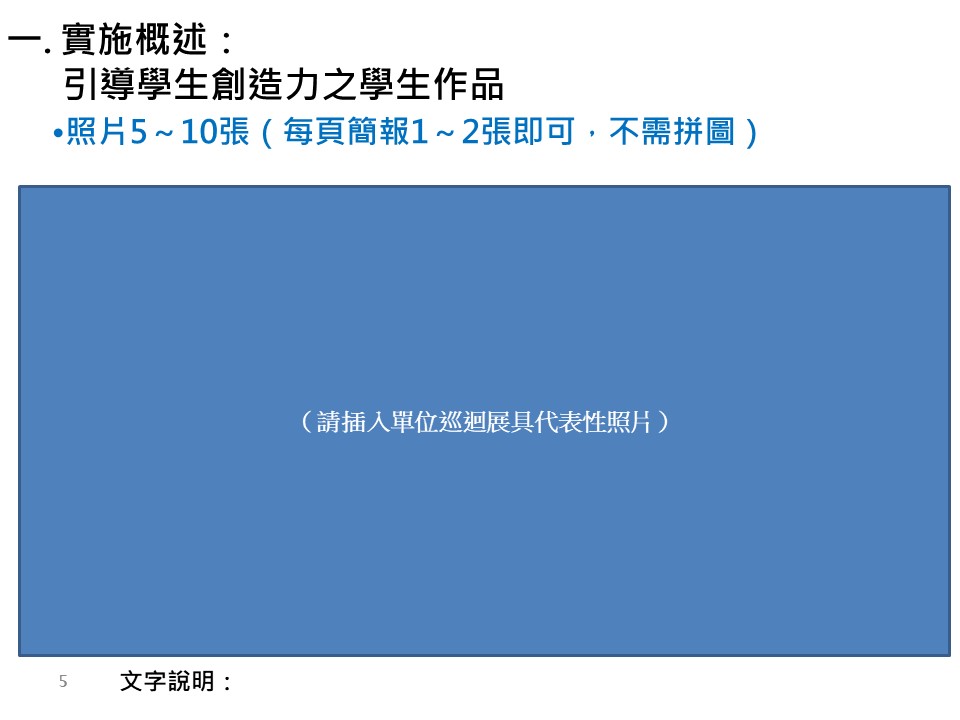 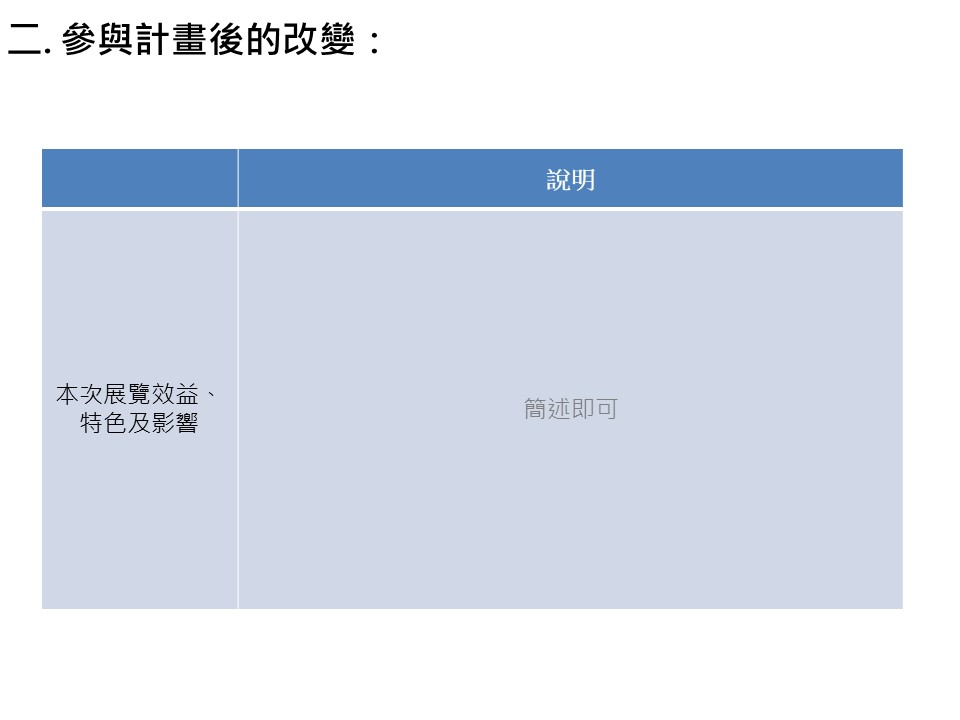 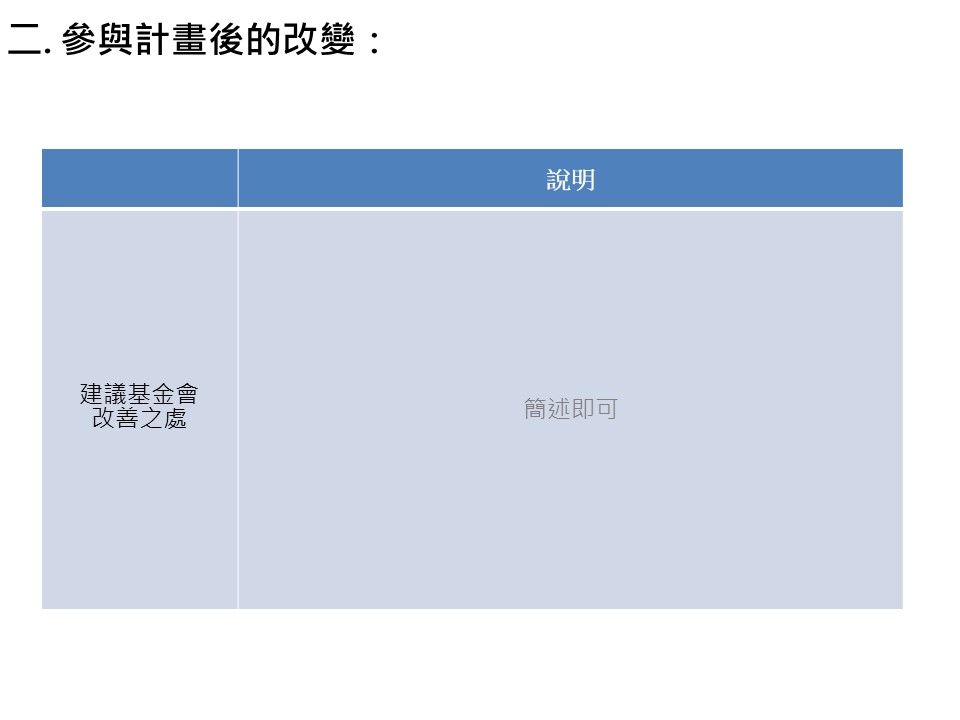 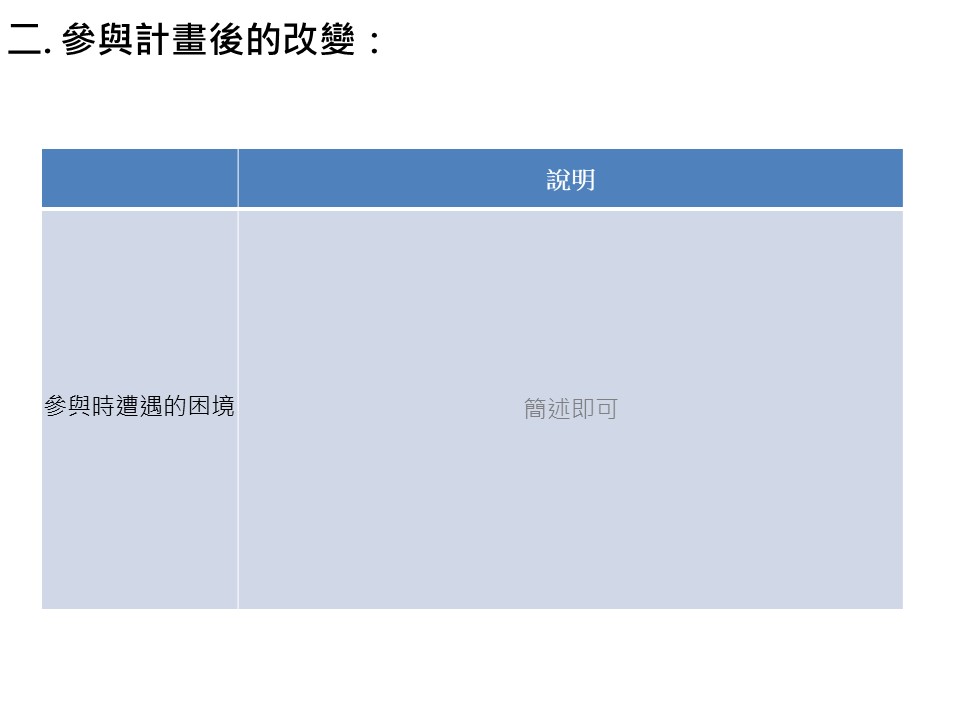 附件六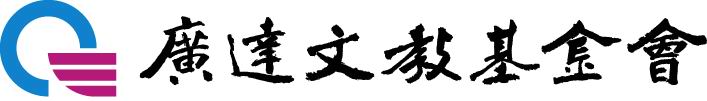 各級學校因應新冠肺炎影響而停止上課，如因疫情影響貴校廣達《游於藝》計畫之展覽辦理，可參閱下方流程進行後續事宜。         本校因受新冠肺炎影響無法進行廣達《游於藝》展覽、教學等計畫，故無法進行結案作業，不領取補助款                     縣市:             單位名稱:                  單位主管:                                (親簽、關防用印)    中華民國       年       月       日    填寫完成後，敬請郵寄或掃描電子郵件給各縣市盟主單位。No.展覽套數1《游於藝12》妮基的心靈城堡1套2《游於藝13》向大師挖寶─米勒特展1套3《游於藝15》擁抱梵谷 探索生命的調色盤2套4《游於藝16》鳴蟲特展─蟲蟲大樂團2套5《游於藝17》文藝紹興-宋潮好好玩1套6《游於藝18》“歡迎光臨”夏卡爾 愛與美的專賣店2套7《游於藝21》遇見大未來1套8《游於藝22》多才！多藝 義大利文藝復興1套9《游於藝23》家鄉的永恆對話─台展三少年1套10《游於藝24》米羅的奇幻小宇宙1套11《游於藝26》光影巴洛克1套12《游於藝27》見微知美：驚豔新視野2套13《游於藝28》創新之變 經典之位1套合計13展合計13展17套順位同盟申請類別一自籌款項：縣市政府教育局（處）、外部單位共同支持辦理，提供相對補助款者二地區拓展：拓展澎湖、金門、馬祖等地區參與廣達《游於藝》計畫者三資深夥伴：同盟參與廣達《游於藝》計畫8年以上，且109學年度成果結案繳交未逾期者四前一年廣達游藝獎創意教學/導覽達人參賽件數課程名稱課程內容時數《游於藝》主題展覽介紹1.了解展覽的核心概念。2.認識展覽架構及展出作品。2小時《游於藝》主題展覽課程設計1.以該主題展覽為例，如何運用展覽概念進行跨領域主題統整課程設計。2.學習主題統整課程設計示範案例。2小時《游於藝》主題展覽課程實務分享1.以該主題展覽為例，介紹引導創造力的教學設計（由講師節選創意教學獎、示範教案等內容進行示範教學）。2.基金會彙整創意成果於游於藝網站讓老師們可以閱覽資源。3小時兒童視覺藝術導覽培訓實務提供線上影片讓老師們瀏覽。 1小時課程名稱課程內容時數博物館儀暨與導覽觀摩博物館/美術館介紹及禮儀宣導任務宣達：擔任導覽小尖兵博物館/美術館導覽員之導覽觀摩1小時展覽導覽課程實務教學導覽技巧課程具備信心基礎口語表達能力肢體語言表現資料蒐集準備2小時博物館參觀與活動體驗觀展體驗：認識展示方式、主題架構等活動體驗：配合博物館當期展覽之體驗課程（如：創作、說故事、兒藝中心等）1小時導覽自主練習分組導覽，將自己喜歡的作品，試著導覽分享給自己的同學1小時縣市展品運費（元/趟）遊覽車費（元/車）基隆市1,000-4,0009,000-10,500臺北市6,0006,000新北市6,0006,000-9,000桃園市6,0009,000-13,000新竹市5,0007,000新竹縣5,0007,000苗栗縣7,000-10,0006,000-9,000臺中市7,000-10,0006,000-9,000彰化縣5,000-7,0009,000雲林縣4,0007,000-9,000南投縣10,00010,000嘉義市4,00010,000嘉義縣4,0006,000-10,000臺南市6,000-10,0009,500-13,000高雄市5,000-8,0008,000屏東縣4,000-8,00010,000宜蘭縣5,0009,000-12,500花蓮縣5,000-10,0006,000-12,000臺東縣5,000-10,0006,000-12,000澎湖縣2,000-5,0008,000金門縣2,000-5,0008,000連江縣2,000-5,0008,000計畫名稱：111學年度廣達《游於藝》計畫—OO縣市計畫名稱：111學年度廣達《游於藝》計畫—OO縣市計畫名稱：111學年度廣達《游於藝》計畫—OO縣市計畫名稱：111學年度廣達《游於藝》計畫—OO縣市計畫名稱：111學年度廣達《游於藝》計畫—OO縣市計畫名稱：111學年度廣達《游於藝》計畫—OO縣市計畫名稱：111學年度廣達《游於藝》計畫—OO縣市計畫名稱：111學年度廣達《游於藝》計畫—OO縣市計畫名稱：111學年度廣達《游於藝》計畫—OO縣市計畫名稱：111學年度廣達《游於藝》計畫—OO縣市計畫名稱：111學年度廣達《游於藝》計畫—OO縣市計畫名稱：111學年度廣達《游於藝》計畫—OO縣市計畫名稱：111學年度廣達《游於藝》計畫—OO縣市計畫名稱：111學年度廣達《游於藝》計畫—OO縣市計畫名稱：111學年度廣達《游於藝》計畫—OO縣市計畫名稱：111學年度廣達《游於藝》計畫—OO縣市計畫名稱：111學年度廣達《游於藝》計畫—OO縣市計畫名稱：111學年度廣達《游於藝》計畫—OO縣市計畫名稱：111學年度廣達《游於藝》計畫—OO縣市申請學校/單位申請學校/單位申請學校/單位（縣市）（區域）（學校）（縣市）（區域）（學校）（縣市）（區域）（學校）（縣市）（區域）（學校）（縣市）（區域）（學校）（縣市）（區域）（學校）單位負責人單位負責人職稱職稱職稱學校班級數學校班級數學校班級數學生人數學生人數教學重點教學重點教學重點計畫聯絡人計畫聯絡人計畫聯絡人手機手機手機電話計畫聯絡人計畫聯絡人計畫聯絡人傳真傳真傳真e-mail二、經費預算（請用阿拉伯數字填寫；金額以新台幣計）二、經費預算（請用阿拉伯數字填寫；金額以新台幣計）二、經費預算（請用阿拉伯數字填寫；金額以新台幣計）二、經費預算（請用阿拉伯數字填寫；金額以新台幣計）二、經費預算（請用阿拉伯數字填寫；金額以新台幣計）二、經費預算（請用阿拉伯數字填寫；金額以新台幣計）二、經費預算（請用阿拉伯數字填寫；金額以新台幣計）二、經費預算（請用阿拉伯數字填寫；金額以新台幣計）二、經費預算（請用阿拉伯數字填寫；金額以新台幣計）二、經費預算（請用阿拉伯數字填寫；金額以新台幣計）二、經費預算（請用阿拉伯數字填寫；金額以新台幣計）二、經費預算（請用阿拉伯數字填寫；金額以新台幣計）二、經費預算（請用阿拉伯數字填寫；金額以新台幣計）二、經費預算（請用阿拉伯數字填寫；金額以新台幣計）二、經費預算（請用阿拉伯數字填寫；金額以新台幣計）二、經費預算（請用阿拉伯數字填寫；金額以新台幣計）二、經費預算（請用阿拉伯數字填寫；金額以新台幣計）二、經費預算（請用阿拉伯數字填寫；金額以新台幣計）二、經費預算（請用阿拉伯數字填寫；金額以新台幣計）支出計畫總預算（支出金額合計）計畫總預算（支出金額合計）計畫總預算（支出金額合計）計畫總預算（支出金額合計）計畫總預算（支出金額合計）計畫總預算（支出金額合計）收入申請本基金會補助金額申請本基金會補助金額申請本基金會補助金額申請本基金會補助金額申請本基金會補助金額申請本基金會補助金額收入申請政府單位補助金額單 位 名 稱單 位 名 稱單 位 名 稱單 位 名 稱單 位 名 稱申請金額申請金額申請金額申請金額申請金額申請日期申請日期申請日期申請日期申請結果申請結果申請結果收入申請政府單位補助金額收入申請政府單位補助金額收入申請政府單位補助金額收入其他申請金額（含自籌款項及其他收入）其他申請金額（含自籌款項及其他收入）其他申請金額（含自籌款項及其他收入）其他申請金額（含自籌款項及其他收入）其他申請金額（含自籌款項及其他收入）其他申請金額（含自籌款項及其他收入）三、近二年獲政府或本基金會補助紀錄及金額： 三、近二年獲政府或本基金會補助紀錄及金額： 三、近二年獲政府或本基金會補助紀錄及金額： 三、近二年獲政府或本基金會補助紀錄及金額： 三、近二年獲政府或本基金會補助紀錄及金額： 三、近二年獲政府或本基金會補助紀錄及金額： 三、近二年獲政府或本基金會補助紀錄及金額： 三、近二年獲政府或本基金會補助紀錄及金額： 三、近二年獲政府或本基金會補助紀錄及金額： 三、近二年獲政府或本基金會補助紀錄及金額： 三、近二年獲政府或本基金會補助紀錄及金額： 三、近二年獲政府或本基金會補助紀錄及金額： 三、近二年獲政府或本基金會補助紀錄及金額： 三、近二年獲政府或本基金會補助紀錄及金額： 三、近二年獲政府或本基金會補助紀錄及金額： 三、近二年獲政府或本基金會補助紀錄及金額： 三、近二年獲政府或本基金會補助紀錄及金額： 三、近二年獲政府或本基金會補助紀錄及金額： 三、近二年獲政府或本基金會補助紀錄及金額： 補助單位補助單位補助單位補助單位補助年度補助年度補助項目補助項目補助項目補助項目補助項目補助項目補助項目補助項目補助項目補助項目補助項目補助金額補助金額四、廣達《游於藝》計畫參與紀錄：(年份/展名)四、廣達《游於藝》計畫參與紀錄：(年份/展名)四、廣達《游於藝》計畫參與紀錄：(年份/展名)四、廣達《游於藝》計畫參與紀錄：(年份/展名)四、廣達《游於藝》計畫參與紀錄：(年份/展名)四、廣達《游於藝》計畫參與紀錄：(年份/展名)四、廣達《游於藝》計畫參與紀錄：(年份/展名)四、廣達《游於藝》計畫參與紀錄：(年份/展名)四、廣達《游於藝》計畫參與紀錄：(年份/展名)四、廣達《游於藝》計畫參與紀錄：(年份/展名)四、廣達《游於藝》計畫參與紀錄：(年份/展名)四、廣達《游於藝》計畫參與紀錄：(年份/展名)四、廣達《游於藝》計畫參與紀錄：(年份/展名)四、廣達《游於藝》計畫參與紀錄：(年份/展名)四、廣達《游於藝》計畫參與紀錄：(年份/展名)四、廣達《游於藝》計畫參與紀錄：(年份/展名)四、廣達《游於藝》計畫參與紀錄：(年份/展名)四、廣達《游於藝》計畫參與紀錄：(年份/展名)四、廣達《游於藝》計畫參與紀錄：(年份/展名)年份年份年份年份年份年份年份年份年份年份展名展名展名展名展名展名展名展名展名五、展覽志願序五、展覽志願序五、展覽志願序五、展覽志願序五、展覽志願序五、展覽志願序五、展覽志願序五、展覽志願序五、展覽志願序五、展覽志願序五、展覽志願序五、展覽志願序五、展覽志願序五、展覽志願序五、展覽志願序五、展覽志願序五、展覽志願序五、展覽志願序五、展覽志願序志願序志願序志願序志願序志願序志願序志願序志願序志願序志願序展名展名展名展名展名展名展名展名展名第一志願第一志願第一志願第一志願第一志願第一志願第一志願第一志願第一志願第一志願第二志願第二志願第二志願第二志願第二志願第二志願第二志願第二志願第二志願第二志願第三志願第三志願第三志願第三志願第三志願第三志願第三志願第三志願第三志願第三志願類型校數（所）說明A類中大型學校展覽3~4週，可獲展覽佈展補助金額壹萬元整B類偏遠地區或小型學校展覽1~2週，可獲展覽佈展補助金額伍仟元整參加加值補助計畫地區拓展者，該盟有1~3所澎湖、金門或馬祖之學校時間課程內容講師10:00-10:10開幕式長官致詞10:10-11:00〈游於藝〉計畫執行項目及基金會資源介紹盟主11:00-12:00盟主活動及檔期協調盟主時間課程名稱講師08:00-08:10開幕式長官致詞08:10-10:10〈游於藝〉主題展覽介紹展覽顧問10:20-12:20〈游於藝〉主題展覽課程設計創意教學示範教師13:20-16:20〈游於藝〉主題展覽課程實務分享基金會推薦講師時間課程名稱講師09:30-12:00展覽導覽課程實務教學基金會推薦講師項目項目單價單位單位數量數量金額金額說明（參考內容不需上線填報）巡迴展運費運費趟趟巡迴展校際間運送費用(不含第一趟與最後一趟)巡迴展學校補助款學校補助款10,000式式每校巡迴3-4週，展覽活動補助巡迴展學校補助款學校補助款5,000式式每校巡迴1-2週，展覽活動補助巡迴展餐飲費餐飲費100個個會議、訪視及活動誤餐費巡迴展茶水費茶水費式式會議茶水費巡迴展交通費交通費次次工作人員辦理活動、會議、訪視所需費用巡迴展出席費出席費人次人次籌備會、檢討會之專家學者出席用巡迴展雜支雜支式式活動臨時性費用，業務費5%編列，依實核銷巡迴展小計         元小計         元小計         元小計         元小計         元小計         元小計         元小計         元小計         元以上經費可相互流用說明會出席費出席費人次人次擬邀請專家學者指導說明會交通費交通費人次人次專家學者出席之交通補助說明會餐飲費餐飲費個個會議誤餐費說明會茶水費茶水費式式會議茶水說明會印刷費印刷費式式會議資料說明會雜支雜支批批活動臨時性費用，業務費5%編列，依實核銷說明會小計         元小計         元小計         元小計         元小計         元小計         元小計         元小計         元小計         元以上經費可相互流用教師研習營講師鐘點費講師鐘點費2,000時時教師研習營印刷費印刷費本本講義印製費用教師研習營茶水費茶水費批批講師、貴賓、工作人員、與會人員茶水費教師研習營保險費保險費式式教師研習營交通費交通費式式講師交通費教師研習營雜支雜支式式研習營所需文具及相關用品，業務費5%編列，依實核銷教師研習營小計         元小計         元小計         元小計         元小計         元小計         元小計         元小計         元小計         元以上經費可相互流用小尖兵培訊講師鐘點費講師鐘點費2,000時時導覽培訓講師小尖兵培訊車馬補助費車馬補助費次次小尖兵培訊遊覽車交通費遊覽車交通費式式每校20位學生及2名教師小尖兵培訊保險費保險費式式小尖兵培訓期間學生公共意外險小尖兵培訊餐飲費餐飲費式式小尖兵培訓師生、講師及工作人員小尖兵培訊交通費交通費式式工作人員活動所需交通補助，依實核銷小尖兵培訊雜支雜支式式活動臨時性費用，業務費5%編列，依實核銷小尖兵培訊小計          元小計          元小計          元小計          元小計          元小計          元小計          元小計          元小計          元以上經費可相互流用加值補助地區拓展20,00020,00020,000校校地區拓展每校補助20,000元，至多3校聯合開幕/成果展聯合開幕30,00030,00030,000式式1130,000聯合開幕/成果辦理其他行政管理費式式單位名稱（縣市）（區域）（學校）（縣市）（區域）（學校）（縣市）（區域）（學校）（縣市）（區域）（學校）單位負責人職稱班級數學生總人數教育優先區□是     □否□是     □否□是     □否□是     □否計畫聯絡人手機電話傳真Email巡迴檔期選擇：巡迴期間為111年9月至112年6月；請填寫三組檔期起迄日與週數，每檔期以三至四週為限，並填寫檔期順位、搭配活動及預定開幕日期巡迴檔期選擇：巡迴期間為111年9月至112年6月；請填寫三組檔期起迄日與週數，每檔期以三至四週為限，並填寫檔期順位、搭配活動及預定開幕日期巡迴檔期選擇：巡迴期間為111年9月至112年6月；請填寫三組檔期起迄日與週數，每檔期以三至四週為限，並填寫檔期順位、搭配活動及預定開幕日期巡迴檔期選擇：巡迴期間為111年9月至112年6月；請填寫三組檔期起迄日與週數，每檔期以三至四週為限，並填寫檔期順位、搭配活動及預定開幕日期巡迴檔期選擇：巡迴期間為111年9月至112年6月；請填寫三組檔期起迄日與週數，每檔期以三至四週為限，並填寫檔期順位、搭配活動及預定開幕日期檔期順位檔期順位搭配活動搭配活動搭配活動___年___月___日～___年___月___日___年___月___日～___年___月___日___年___月___日～___年___月___日___年___月___日～___年___月___日___年___月___日～___年___月___日___年___月___日～___年___月___日請勾選曾經參與過廣達《游於藝》巡迴展覽名稱。(若為第一次參展單位可免填寫)□藝術頑童‧劉其偉‧探索天地 □魔幻彩筆童書插畫展 □拼貼彩虹國‧飛覽伊甸園─非洲攝影展 □東方可頌─宋代文化大觀教育展  □與線條同遊□Niki的心靈城堡 □向大師挖寶─米勒巡迴特展□天空中的秘密─與KAGAYA同遊星空 □擁抱梵谷─探索生命的調色盤 □蟲蟲大樂團─鳴蟲特展 □文藝紹興─宋潮好好玩 □夏卡爾 愛與美的專賣店 □富春山居 望望先輩展 □畢卡索展 □遇見大未來□多才！多藝 義大利文藝復興□家鄉的永恆對話─台展三少年□米羅的奇幻小宇宙□空間任意門□光影巴洛克□見微知美 驚豔新視野□創新之變 經典之位□其他         □藝術頑童‧劉其偉‧探索天地 □魔幻彩筆童書插畫展 □拼貼彩虹國‧飛覽伊甸園─非洲攝影展 □東方可頌─宋代文化大觀教育展  □與線條同遊□Niki的心靈城堡 □向大師挖寶─米勒巡迴特展□天空中的秘密─與KAGAYA同遊星空 □擁抱梵谷─探索生命的調色盤 □蟲蟲大樂團─鳴蟲特展 □文藝紹興─宋潮好好玩 □夏卡爾 愛與美的專賣店 □富春山居 望望先輩展 □畢卡索展 □遇見大未來□多才！多藝 義大利文藝復興□家鄉的永恆對話─台展三少年□米羅的奇幻小宇宙□空間任意門□光影巴洛克□見微知美 驚豔新視野□創新之變 經典之位□其他         □藝術頑童‧劉其偉‧探索天地 □魔幻彩筆童書插畫展 □拼貼彩虹國‧飛覽伊甸園─非洲攝影展 □東方可頌─宋代文化大觀教育展  □與線條同遊□Niki的心靈城堡 □向大師挖寶─米勒巡迴特展□天空中的秘密─與KAGAYA同遊星空 □擁抱梵谷─探索生命的調色盤 □蟲蟲大樂團─鳴蟲特展 □文藝紹興─宋潮好好玩 □夏卡爾 愛與美的專賣店 □富春山居 望望先輩展 □畢卡索展 □遇見大未來□多才！多藝 義大利文藝復興□家鄉的永恆對話─台展三少年□米羅的奇幻小宇宙□空間任意門□光影巴洛克□見微知美 驚豔新視野□創新之變 經典之位□其他         □藝術頑童‧劉其偉‧探索天地 □魔幻彩筆童書插畫展 □拼貼彩虹國‧飛覽伊甸園─非洲攝影展 □東方可頌─宋代文化大觀教育展  □與線條同遊□Niki的心靈城堡 □向大師挖寶─米勒巡迴特展□天空中的秘密─與KAGAYA同遊星空 □擁抱梵谷─探索生命的調色盤 □蟲蟲大樂團─鳴蟲特展 □文藝紹興─宋潮好好玩 □夏卡爾 愛與美的專賣店 □富春山居 望望先輩展 □畢卡索展 □遇見大未來□多才！多藝 義大利文藝復興□家鄉的永恆對話─台展三少年□米羅的奇幻小宇宙□空間任意門□光影巴洛克□見微知美 驚豔新視野□創新之變 經典之位□其他         單位介紹單位介紹單位介紹單位介紹單位介紹人力編配與分工人力編配與分工人力編配與分工人力編配與分工人力編配與分工社區資源整合與展覽相關推廣方式社區資源整合與展覽相關推廣方式社區資源整合與展覽相關推廣方式社區資源整合與展覽相關推廣方式社區資源整合與展覽相關推廣方式主題名稱核心概念總綱核心素養單元名稱單元一：（限20字以內）單元二：（限20字以內）單元三：（限20字以內）單元四：（限20字以內）教學對象限20字以內學習領域或融入議題限40字以內領綱核心素養限60字以內學習重點－學習表現限60字以內學習重點－學習內容限60字以內學習目標認知/情意/技能限60字以內授課時間限20字以內主要教學活動限100字以內創意教學策略限60字以內多元評量－方式限40字以內多元評量－內容限40字以內教學主題教學主題教學主題設計理念設計理念設計理念教材來源教材來源教材來源統整領域統整領域統整領域適用年級適用年級適用年級教學節數教學節數領綱核心素養領綱核心素養領綱核心素養學習重點－學習表現學習重點－學習表現學習重點－學習表現學習重點－學習內容學習重點－學習內容學習重點－學習內容學習目標學習目標學習目標教學資源教學資源教學資源學生所需教    具學生所需教    具學生所需教    具時間分配節次節次教學重點教學重點教學重點教學重點教學重點時間分配一一時間分配二二時間分配三三時間分配四四活動一活動一活動一活動一活動一活動一活動一活動一教學時間教學時間教學活動內容教學活動內容教學活動內容教材教具教材教具評量方式活動二活動二活動二活動二活動二活動二活動二活動二教學時間教學時間教學活動內容教學活動內容教學活動內容教材教具教材教具評量方式活動三活動三活動三活動三活動三活動三活動三活動三教學時間教學時間教學活動內容教學活動內容教學活動內容教材教具教材教具評量方式學習單學習單（圖片，非必填）（圖片，非必填）（圖片，非必填）（圖片，非必填）（圖片，非必填）（圖片，非必填）補充資料補充資料（可附上雲端空間等公開連結，非必填）（可附上雲端空間等公開連結，非必填）（可附上雲端空間等公開連結，非必填）（可附上雲端空間等公開連結，非必填）（可附上雲端空間等公開連結，非必填）（可附上雲端空間等公開連結，非必填）項次項 目單價（元）數 量金額（元）說 明1234456789總計元元元元元一、單位基本資料一、單位基本資料一、單位基本資料一、單位基本資料一、單位基本資料一、單位基本資料一、單位基本資料一、單位基本資料1單位：1單位：1單位：1單位： 2負責人：         職稱 ：  2負責人：         職稱 ：  2負責人：         職稱 ：  2負責人：         職稱 ： 3.計畫聯絡人：3.計畫聯絡人：電話(公)：行動電話：電話(公)：行動電話：電話(公)：行動電話：電話(公)：行動電話：地址：e-mail：地址：e-mail：4.展覽：4.展覽：4.展覽：4.展覽：4.展覽：4.展覽：4.展覽：4.展覽：5.計畫相關網頁：（如：計畫粉絲團、成果網頁、…等）5.計畫相關網頁：（如：計畫粉絲團、成果網頁、…等）5.計畫相關網頁：（如：計畫粉絲團、成果網頁、…等）5.計畫相關網頁：（如：計畫粉絲團、成果網頁、…等）5.計畫相關網頁：（如：計畫粉絲團、成果網頁、…等）5.計畫相關網頁：（如：計畫粉絲團、成果網頁、…等）5.計畫相關網頁：（如：計畫粉絲團、成果網頁、…等）5.計畫相關網頁：（如：計畫粉絲團、成果網頁、…等）二、經費結算簡表（請用阿拉伯數字填寫；金額以新台幣計）二、經費結算簡表（請用阿拉伯數字填寫；金額以新台幣計）二、經費結算簡表（請用阿拉伯數字填寫；金額以新台幣計）二、經費結算簡表（請用阿拉伯數字填寫；金額以新台幣計）二、經費結算簡表（請用阿拉伯數字填寫；金額以新台幣計）二、經費結算簡表（請用阿拉伯數字填寫；金額以新台幣計）二、經費結算簡表（請用阿拉伯數字填寫；金額以新台幣計）二、經費結算簡表（請用阿拉伯數字填寫；金額以新台幣計）1.總計畫經費2.基金會補助2.基金會補助3.自籌3.自籌4.實支4.實支5.備註三、展覽效益、特色及影響三、展覽效益、特色及影響三、展覽效益、特色及影響三、展覽效益、特色及影響三、展覽效益、特色及影響三、展覽效益、特色及影響三、展覽效益、特色及影響三、展覽效益、特色及影響四、綜合檢討或改進建議四、綜合檢討或改進建議四、綜合檢討或改進建議四、綜合檢討或改進建議四、綜合檢討或改進建議四、綜合檢討或改進建議四、綜合檢討或改進建議四、綜合檢討或改進建議學年度展覽檔期縣市區域單位類型單位年段班級數參觀人數巡迴1111  111.9.1-111.9.15連江縣某區A/加連江國小國小501500巡迴2巡迴3巡迴4巡迴5巡迴6巡迴7巡迴8巡迴9巡迴10巡迴11巡迴12巡迴13巡迴14巡迴15巡迴16合計合計合計合計合計合計合計合計合計文字說明：相片文字說明：相片項目單價單位單位單位數量數量金額說明巡迴展運費趟趟趟巡迴展校際間運送費用(不含第一趟與最後一趟)巡迴展學校補助款10,000式式式每校巡迴3-4週，展覽活動補助巡迴展學校補助款5,000式式式每校巡迴1-2週，展覽活動補助巡迴展餐飲費100個個個會議、訪視及活動誤餐費巡迴展茶水費式式式會議茶水費巡迴展交通費次次次工作人員辦理活動、會議、訪視所需費用巡迴展出席費人次人次人次籌備會、檢討會之專家學者出席用巡迴展雜支式式式活動臨時性費用，業務費5%編列，依實核銷巡迴展小計         元小計         元小計         元小計         元小計         元小計         元小計         元小計         元以上經費可相互流用說明會出席費人次人次人次擬邀請專家學者指導說明會交通費人次人次人次專家學者出席之交通補助說明會餐飲費個個個會議誤餐費說明會茶水費式式式會議茶水說明會印刷費式式式會議資料說明會雜支批批批活動臨時性費用，業務費5%編列，依實核銷說明會小計         元小計         元小計         元小計         元小計         元小計         元小計         元小計         元以上經費可相互流用教師研習營講師鐘點費2,000時時時教師研習營印刷費本本本講義印製費用教師研習營餐飲費100個個個講師、貴賓、工作人員誤餐費教師研習營茶水費批批批講師、貴賓、工作人員、與會人員茶水費教師研習營保險費式式式研習參考書籍教師研習營交通費式式式教師研習營雜支式式式研習營所需文具及相關用品，業務費5%編列，依實核銷教師研習營小計         元小計         元小計         元小計         元小計         元小計         元小計         元小計         元以上經費可相互流用小尖兵培訓門票-張張張---師生      張，由基金會安排小尖兵培訓場地租借費次次次地點：小尖兵培訓租賃費個個個導覽子母機租借小尖兵培訓講師鐘點費2,000時時時導覽培訓講師小尖兵培訓車馬補助費次次次小尖兵培訓遊覽車交通費式式式每校20位學生及2-3名教師小尖兵培訓保險費式式式小尖兵培訓期間學生公共意外險小尖兵培訓餐飲費100式式式小尖兵培訓師生、講師及工作人員小尖兵培訓交通費式式式工作人員活動所需交通補助，依實核銷小尖兵培訓雜支式式式活動臨時性費用，業務費5%編列，依實核銷小尖兵培訓小計          元小計          元小計          元小計          元小計          元小計          元小計          元小計          元以上經費可相互流用加值補助地區拓展20,00020,000校地區拓展每校補助20,000元，至多3校聯合開幕/成果展聯合開幕30,00030,000式1130,00030,000聯合開幕/成果辦理行政管理費行政管理費式編號服務單位姓名職稱範例廣達國小游大龜導覽志工12345678910111213141516編號服務單位姓名職稱具體事蹟(務必填寫)範例廣達國小游小龜主任整合校內資源、連結社區資源範例廣達國小游小魚教師校內小尖兵導覽培訓、課程融入規劃1234567891011121314151617181920項目／狀態疫情一級疫情二級疫情三級  疫情四級學校因應學校實體課堂課學校實體課堂課/遠端課程進行遠端課程進行 全面停班、停課教師研習實體研習課程，各校派2位以上師長至指定地點研習。實體研習課程或線上研習，以各縣市防疫指引為主，由盟主決定。改為線上研習。 活動停止辦理小尖兵培訓實體培訓：小尖兵2校合併培訓，講師於學校現場授課。實體培訓或視訊課程，以各縣市防疫指引為主，由盟主決定辦理方式。實體培訓:可各校獨立辦理，在經費不增加下講師費、交通費、遊覽車交通費、餐飲費、保險費等科目可勻支辦理。視訊課程：2校合併(1校20學生)，師生皆以視訊於家中連線，講師於線上授課 活動停止辦理巡迴展覽實體展覽照常辦理。學校如以實體課程進行授課，展覽以實體進行。學校如以遠端課程進行，則輔以游於藝網站進行遠端課程，展品運費需退回。輔以游於藝網站進行遠端課程，並進行課程紀錄。展覽存放於最後展出學校，直至降級後運至下一展覽學校展出。活動停止辦理展覽存放於最後展出學校，直至降級後運至下一展覽學校展出。聯合開幕/成果展實體辦理開幕／成果展覽。可遠端視訊方式辦理，相關費用依實核支。子校將教學成果、作品拍照提供盟主，並由盟主統整進行線上展覽（學校網頁或FB皆可），相關費用依實核支。 活動停止辦理經費調整展品按展期進行運送。課程與展覽結合、授課，大小校按原計畫補助。教師研習、小尖兵培訓、巡迴展覽、聯合開幕/成果展之各項目經費不得跨項目間流用。相關經費異動以不增加為原則依實支付，如計畫結束餘額則以繳回辦理。展品暫停運送，運費於結案繳回。展覽品存放於最後展出學校、盟主學校或其他存放空間較充足盟校。運用上述資源進行授課，並提交教學成果，大小校按計畫補助。無法提交則繳回補助款。小尖兵及教師研習因疫情停辦，交通費、遊覽車交通費、餐飲費、保險、雜支相關款項退回。展品暫停運送，運費於結案繳回。展覽品存放於最後展出學校、盟主學校或其他存放空間較充足盟校。無法進行展覽繳回補助款。小尖兵及教師研習因疫情停辦，交通費、遊覽車交通費、餐飲費、保險、雜支相關款項退回。